		Accord		Concernant l’adoption de Règlements techniques harmonisés de l’ONU applicables aux véhicules à roues et aux équipements et pièces susceptibles d’être montés ou utilisés sur les véhicules à roues 
et les conditions de reconnaissance réciproque des homologations délivrées conformément à ces Règlements*(Révision 3, comprenant les amendements entrés en vigueur le 14 septembre 2017)_______________		Additif 161 − Règlement ONU no 162		Amendement 4Complément 4 à la version originale du Règlement − Date d’entrée en vigueur : 5 juin 2023		Prescriptions techniques uniformes relatives à l’homologation 
des dispositifs d’immobilisation et à l’homologation d’un véhicule 
en ce qui concerne son dispositif d’immobilisationLe présent document est communiqué uniquement à titre d’information. Le texte authentique, juridiquement contraignant, est celui du document ECE/TRANS/WP.29/
2022/126/Rev.1 (tel que modifié par le paragraphe 68 du document ECE/TRANS/
WP.29/1168).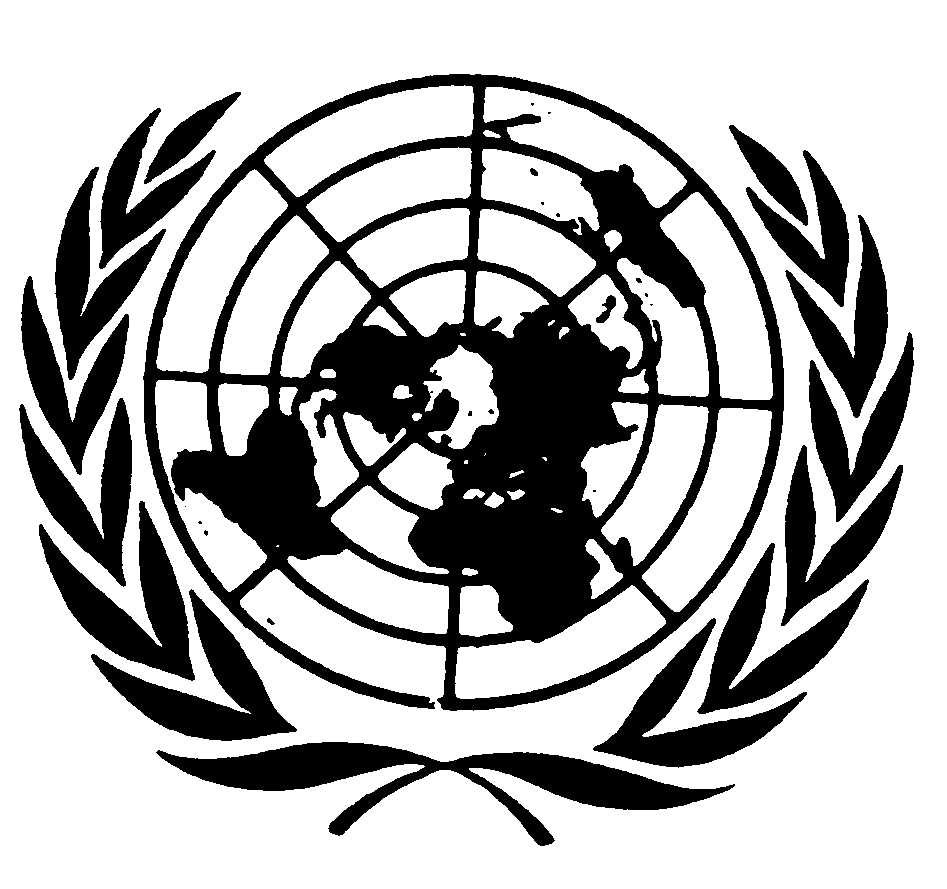 « 1.	Champ d’applicationLe présent Règlement ONU s’applique :1.1	À l’homologation des dispositifs d’immobilisation destinés à équiper de façon permanente les véhicules de toutes catégories1, 2.1.2	À l’homologation des véhicules de la catégorie M1 et des véhicules de la catégorie N1 dont la masse maximale ne dépasse pas 2 t, en ce qui concerne leurs dispositifs d’immobilisation2.1.3	À la demande du constructeur, les Parties contractantes peuvent délivrer des homologations à des véhicules d’autres catégories en ce qui concerne leurs dispositifs d’immobilisation.1.4		Le présent Règlement ONU ne s’applique pas aux fréquences de transmission radio, qu’elles soient ou non liées à la protection des véhicules automobiles contre une utilisation non autorisée. ».Annexe 6, paragraphe 1, lire :« 1.	Paramètres de fonctionnementLes prescriptions ci-après ne s’appliquent pas :a)	Aux éléments montés et mis à l’essai en tant qu’éléments du véhicule, que ce véhicule soit pourvu ou non d’un dispositif d’immobilisation (par exemple, lampes ou système d’alarme) ;b)	Aux éléments mis à l’essai précédemment en tant qu’éléments du véhicule et pour lesquels des pièces justificatives ont été fournies ; ouc)	Aux éléments qui ne font pas partie intégrante du véhicule, tels que les clefs.Tous les éléments du dispositif d’immobilisation doivent fonctionner sans aucune défaillance dans les conditions suivantes : ».E/ECE/TRANS/505/Rev.3/Add.161/Amend.4E/ECE/TRANS/505/Rev.3/Add.161/Amend.416 juin 2023